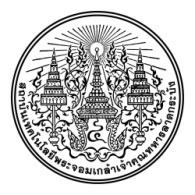 หน่วยงาน  คณะสถาปัตยกรรมศาสตร์.................................………………………………………โทร...................................ที่  อว 7003........................................................................วันที่.................................................................................เรื่อง     ขออนุมัติยืมเงินทดรองจ่ายหมุนเวียนภายในคณะสถาปัตยกรรมศาสตร์เรียน	     คณบดี	          ด้วยข้าพเจ้า......................................................................................ตำแหน่ง.....................................................หน่วยงาน/ภาควิชา...............................................................คณะสถาปัตยกรรมศาสตร์ มีความประสงค์ขออนุมัติยืมเงินทดรองจ่ายจำนวนเงิน...............................................บาท (..................................................................................) จากเงินยืมทดรองจ่ายหมุนเวียนภายในคณะ ประจำปีงบประมาณ......................................................เพื่อเป็นค่าใช้จ่ายในการ.....................................................................................................................................................ตามรายละเอียดสัญญาการยืมเงินและเอกสารเรื่องอนุมัติให้ใช้เงินที่แนบมาพร้อมนี้		จึงเรียนมาเพื่อโปรดพิจารณาคำอธิบายวิธีการลงรายการ“หน่วยงาน”/”ภาควิชา”		ระบุชื่อหน่วยงาน/ภาควิชา ของผู้ยืมเงิน“โทร”				ระบุหมายเลขโทรศัพท์ของหน่วยงาน/ภาควิชา ของผู้ยืมเงิน“ที่ อว 7003”			ระบุเลขที่หนังสือของหน่วยงาน/ภาควิชา ของผู้ยืมเงิน“วันที่”				ระบุวันเดือนปีที่ยืมเงิน ก่อนการดำเนินการตามเรื่องอนุมัติ 7 วัน					ทำการ“ด้วยข้าพเจ้า”			ระบุ คำหน้า ชื่อ และนามสกุล ของผู้ยืมเงิน  “ตำแหน่ง”				ระบุตำแหน่งทางวิชาการ หรือตำแหน่งการปฏิบัติงานของผู้ยืมเงิน“หน่วยงาน/ภาควิชา”		ระบุชื่อหน่วยงาน/ภาควิชา ของผู้ยืมเงิน“จำนวนเงิน”			ระบุจำนวนเงินที่ยืมเป็นตัวเลข ตามเรื่องอนุมัติให้ดำเนินการใช้เงิน“(.................)”			ระบุจำนวนเงินที่ยืม เป็นตัวอักษร ตามเรื่องอนุมัติให้ดำเนินการใช้					เงิน“ประจำปีงบประมาณ”		ระบุปีงบประมาณที่ยืมเงิน“เพื่อเป็นค่าใช้จ่ายในการ”		ระบุรายละเอียดค่าใช้จ่ายในการยืมเงินตามเรื่องที่ได้รับอนุมัติให้					ดำเนินการใช้เงิน“ลงชื่อ”				ผู้ยืมเงินลงลายมือชื่อ “(................)”			ระบุชื่อ-นามสกุล ผู้ยืมเงินลงชื่อ...............................................................ผู้ยืม(......................................................................)เรียน     คณบดี           งานการเงินและบัญชีได้ตรวจสอบยอดเงินยืมทดรองจ่าย ณ วันที่................................มียอดเงินคงเหลือเป็นจำนวนเงิน......................................บาท  และผู้ยืมเงินตามรายละเอียดข้างต้น                  ไม่มียอดเงินยืมทดรองจ่ายค้างชำระ                  มีเงินยอดยืมทดรองจ่ายค้างชำระ เป็นจำนวนเงิน..........................................บาทลงชื่อ............................................................  (............................................................)ตำแหน่ง...........................................................